基本信息基本信息 更新时间：2024-05-12 12:33  更新时间：2024-05-12 12:33  更新时间：2024-05-12 12:33  更新时间：2024-05-12 12:33 姓    名姓    名唐建平唐建平年    龄26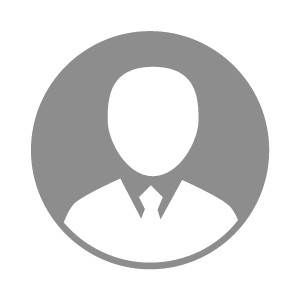 电    话电    话下载后可见下载后可见毕业院校西华大学邮    箱邮    箱下载后可见下载后可见学    历大专住    址住    址期望月薪5000-10000求职意向求职意向会计,出纳,成本会计会计,出纳,成本会计会计,出纳,成本会计会计,出纳,成本会计期望地区期望地区不限不限不限不限教育经历教育经历就读学校：西华大学 就读学校：西华大学 就读学校：西华大学 就读学校：西华大学 就读学校：西华大学 就读学校：西华大学 就读学校：西华大学 工作经历工作经历工作单位：四川省丽天牧业有限公司 工作单位：四川省丽天牧业有限公司 工作单位：四川省丽天牧业有限公司 工作单位：四川省丽天牧业有限公司 工作单位：四川省丽天牧业有限公司 工作单位：四川省丽天牧业有限公司 工作单位：四川省丽天牧业有限公司 自我评价自我评价其他特长其他特长